COUNTY OF ALAMEDAQuestions & AnswerstoRFQ No. 902001forBody ArmorNetworking/Bidders Conference Held on May 18, 2021Alameda County is committed to reducing environmental impacts across our entire supply chain. 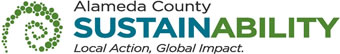 If printing this document, please print only what you need, print double-sided, and use recycled-content paper.Thank you for your participation and interest in the County of Alameda.  All the questions are direct copy and paste from written questions emailed by Bidders. In the answers of these questions, the County of Alameda shall be noted as “County”.  The Questions and Answers are the final stance of the County. Please consider this document in preparation of your bid response. Questions and Answers:Is the County only accepting Safariland brand body armor or is it open to other brands of equal or better quality body armor? The Tactical Advantage Police Supply, FFL is already providing and has been providing Point Blank IIIA body armor to the Special Response Unit (SRU) team for the last three years.  In the last year Tactical Advantage Police Supply, FFL has been supplying special divisions of the sheriffs office and all of the deputies at Eden Township Substation (ETS) who are purchasing the body armor and outer carriers on their own. Although some are paying out of their own pockets, some of those orders are being covered by the county.A1)      ACSO will consider other brands of body armor.  Other brands will have to demonstrate they are equivalent to Safariland to be considered.Is there any possibility that the County SLEB requirement for this RFQ could be an Federal 8a small disadvantaged business certification set aside?No. Please refer to page 14 of the RFQ, Section L. (AWARD), item 3:3.	Small and Emerging Locally Owned Business:  The County is vitally interested in promoting the growth of small and emerging local businesses by means of increasing the participation of these businesses in the County’s purchase of goods and services. As a result of the County’s commitment to advance the economic opportunities of these businesses, Bidders must meet the County’s Small and Emerging Locally Owned Business requirements in order to be considered for the contract award.  These requirements can be found online at: Alameda County SLEB Program Overview and Alameda County SLEB Program Additional InformationI am confirming, that even though Safariland was called out in the RFQ, that a similar/equal/better quality item may also be put forth and considered for contract award? ACSO will consider other brands of body armor, however the Agency preference is for the   item listed in the RFQ.  Other brands will have to demonstrate they are a significant upgrade to be considered.VENDOR LIST RFQ No. 902001 – Body ArmorThis Vendor Bid List is being provided for informational purposes to assist bidders in making contact with other businesses as needed to develop local small and emerging business subcontracting relationships to meet the requirements of the Small Local Emerging Business (SLEB) Program. This County of Alameda, General Services Agency (GSA), RFQ Questions & Answers (Q&A) has been electronically issued to potential bidders via e-mail.  E-mail addresses used are those in the County’s Small Local Emerging Business (SLEB) Vendor Database or from other sources.  If you have registered or are certified as a SLEB, please ensure that the complete and accurate e-mail address is noted and kept updated in the SLEB Vendor Database.  This RFQ Q&A will also be posted on the GSA Contracting Opportunities website located at Alameda County Current Contracting Opportunities. RFQ No. 902001 - Body ArmorRFQ No. 902001 - Body ArmorRFQ No. 902001 - Body ArmorRFQ No. 902001 - Body ArmorRFQ No. 902001 - Body ArmorRFQ No. 902001 - Body ArmorRFQ No. 902001 - Body ArmorBusiness NameContact NameContact PhoneAddressCityStateEmailAdamson Police ProductsJoshua Nielsen(714) 686-7303160 Airway BlvdLivermoreCAjnielsen@policeproducts.comAdamson Police ProductsErin Ahern775-830-49403291 Arden RoadHaywardCAeahern@policeproducts.comCurtis Blue Line Mike McCollin(925) 269-4100/(925) 334-12546723 Sierra Court Suite DDublinCAmmccollin@curtisblueline.comGallsMatthew D. Andrews(417) 691-47241340 Russell Cave RoadLexingtonKYandrews-matthew@galls.comGrainger Dean Habegger(707) 741-10402288 Pike CourtConcordCAdean.habegger@grainger.comL.N. Curtis and sonsJeffrey Curtis510/839-51111800 Peralta St.OaklandCAjcurtis@lncurtis.comSafe Life DefenseTamara Coffey(310) 927-14405725 S. Valley View Blvd Ste #4Las VegasNVtamara.coffey@safelifedefense.comSaroj International Inc.,Jaivin Karnani951/522-99222615 S. Santa Fe AveVernonCAjkarnani@sarojusa.comSaroj International Inc.,Peggy Fraser2615 S. Santa Fe AveVernonCApeggy@sarojusa.comThe Tactical Advantage Police Supply, FFLJohn Mills(510) 501-35326058 Bennington DRNewarkCAsales@thetacticaladvantage.net